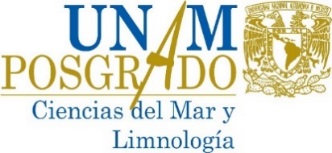 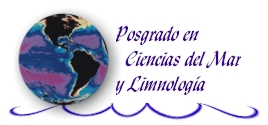 INFORME ACTIVIDADES ALUMNOS - PCMLCOMITÉ ACADÉMICO POSGRADO EN CIENCIAS DEL MAR Y LIMNOLOGÍAP r e s e n t eMe permito enviar el Informe de Actividades que respalda el apoyo económico otorgado para realizar la siguiente actividad académica.RELACION DE COMPROBACIÓN DE GASTOSTotal de Gastos: Cantidad en letra: Cantidad aprobada por el Comité Académico: Agradeciendo de antemano el apoyo otorgado para la citada actividad académica, me es grato enviarles un cordial saludo y quedo a sus órdenes para cualquier aclaración al respecto.A T E N T A M E N T EA	de	de 	Nombre y Firma del AlumnoVo. Bo.		Vo. Bo.Nombre y Firma Tutor Principal				                Nombre y Firma          Asesor responsable receptor de la Estancia Académica 						          (de ser el caso)No.Documento No.ConceptoFechaImporte